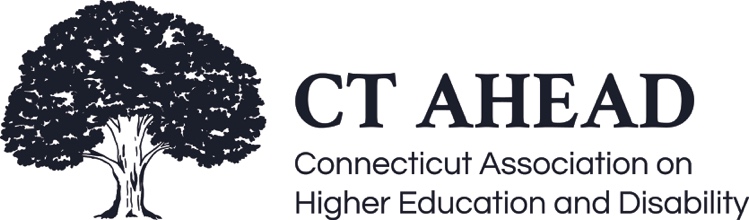 Meeting Minutes - April 9th, 2021Accommodations from High School to College: Let’s Talk Transition!A conversation between CT AHEAD and CSCAKristen called the meeting to order at 9:00am47 in attendanceKristen introduced meeting topic, agenda, and presenters:Kristen Scavone, CT Ahead Board Member and Director of AccessAbility Services at ECSUSharon Veatch, CSCA Board Member and HS Counselor from Regional School District oneThe overall goal was to facilitate a conversation between high school counselors and higher education professionals in order to have an honest dialogue where we could ask each other questions with the hope that the conversations and connections continue beyond today.Finding a College – Determining a Good FitThe CollegeBoard is a great tool for searching, but this is different than researchingResearching includes considering the climate and culture of a school – will the environment be supportive of who the student wants to beThink beyond accommodations: What is the academic, housing, mental health support, etc. experience like for students on campus?Students don’t have to disclose in admissions process/essay; this is a personal choiceCan disclose if feels it is part of what makes them a strong student How to know where the student will thrive and not struggle?Don’t ask admissions about support, resources, accommodations, etc. for SWD (students with a disability)Do ask DSO (disability services office – named differently at each school)The DSO should be part of the researching that can provide information that will help student decide if school is a good fit When scheduling a campus visit, ask to also meet with DSOAsk about other supports, services, resources, etc. at school – what is available for all students, what is available for SWD, and which services (if any) have additional feesAdditional context from Kirsten:Reiterated talking to DSO during the researching processHaving a fear of discloser is ok - DSO will not call admissions!Even if only considering, and not yet applied, contact DSOAdditional things to ask/research:Look at the ratio of SWD to DSO staffAsk questions to DSO about more than the academics - ask about the residence halls, dining, supports, resource, services, etc. (are they accessible to you)Research the clubs available to students – is there a club that represents your identity?In higher education, the question is “what are the barriers for that student?”DSO often knows which barriers exist, if accommodations are available, how well students navigate the campus, and can advise (yes, that is available / no, that is not available at the school)The student must know which questions to ask!DSO cannot determine if school is a good fit – school counselor can help with that decision based on information provided by DSOClarifying information from CT AHEAD membersEach DSO is different in the level of interaction with prospective studentsThis is why self-awareness and knowing what is supportive for you is important!Most DSO will provide general information even if they do not review and discuss specific accommodations before acceptance to the schoolAccommodations are determined on a case-by-case basis through an interactive processThere is no “menu” of accommodationsDSO works with the student (and others as needed) to determine “what are the barriers for this student in this environment?” in order to determine accommodationsThis is why accommodations are generally not promised to prospective students; instead, general information about what is available/possible is discussedOther Factors to ConsiderCounselors work with students to try to develop advocacy skills and educate parents on transitioning from advocate to supportStudents are encouraged to sit in on IEP/504 meetings as soon as possibleThe student needs to be willing to get services, understand how their brain works, and articulate what they needThe ADA defines a person with a disability as a person who has a physical or mental impairment that substantially limits one or more major life activity.Students should understand what is a “disability” according to the ADA and start thinking about how this relates to their own situationWhich areas are impacted?When/where are the substantial limitations? (this can vary based on the environment)While the student does not need to know exactly everything, identifying potential barriers in different environments and situations is helpful when talking with DSO during research phasePost-Secondary Accommodation ProcessImportant differences between HS (high school) and HE (higher education):HS focuses on success (under IDEA);  HE focuses on access (under ADA)DSO asks “what will provide access” by considering the barriers identified for that individual in that environmentAccommodations identified to alleviate the barriersAccommodations cannot alter essential/fundamental requirementsNo modifications in HEDSO will help determine what is “really” essential/fundamental through communications with faculty/programThe student must self-disclose to DSOAdmissions does not share information with DSO when a student discloses in an essayDSO is unable to provide support/services without student self-disclosure (for example, DSO cannot provide accommodations when a parent asks for them)The parent/family role is now support and the student takes the lead in self-advocacyThe DSO helps; students are not on their own!DSO often honors parents’ involvement in the process handing advocacy over from parent to student - acknowledging parents’ past role and guiding studentDSO also considersCultural differences in the way parents/families may be involvedDoes the student want for their parent/family to be involved? If not, DSO will honor student requestIn college, the student is responsible for services of a personal nature, such as a personal care assistant (PCA), individual life coach, etc.Students utilizing a personal service, such as a PCA, are encouraged to discuss applicable processes/policies with DSO (access to residence halls, for example)Accommodations are determined through the “interactive process”DSO meets the student where they’re at (while preferable, it is ok if the student is not ready to identify with the “disability label” – they can still get services based on the barriersDSO needs to know each semester what the barriers are for each course (this can also be impacted by each faculty)DSO needs to know what the barriers are each year for housingThe interactive process includes DSO, student, and sometimes others (like a faculty member) when determining environment, essential requirements, barriers, etc.Some accommodations need more discussion than others (for example, flexible deadlines and/or absences should include a conversation with the faculty member to determine what is reasonable in that particular course)Disclosure is not automatic and is only done by the studentThere are no IEP/504 Plans; instead, a letter of accommodation is prepared for each courseLetters do not identify the disability; they only include the accommodations needed for that particular courseListed accommodations are only what the faculty must provideDSO can send emails and advocate for the student regarding other types of support, but these are not legally required – the letter of accommodation includes the formal accommodationsDSO knows it’s not fair and will support the student through the processWe know… participating in this process is an extra step for SWDWe know… other students don’t have to do extra steps to participate in courses / campus lifeWe strive for this process to be manageable and assist students in self-advocacy developmentDetermining Accommodations in Higher Education
(Each institution may differ; it is important to ask in the researching phase!)DSO can consider the history of servicesAccommodations received in past from anywhere (K-12, transfer institutions, etc.)Recognizing that the history could have been written “for” the student and not “with” the student, receiving the student’s self-report / narrative is just as importantDSO will review documentationFrom a variety of sourcesUsually, the preferred source is dependent upon the diagnosisEach school is different in their documentation requirementsDSO will consider:The rational from provider/documentation of the why for previous accommodationsAccommodation recommendations are not always appropriate for HE – documentation which identifies the barriers helps determine what is appropriateDocumentation must relate to the disability and requested accommodationsAdditional things to consider:A “diagnosis” on an IEP/504 Plan is not always helpful or relevant to HEThe current level of impact is more important than the “diagnosis”If there is no updated evaluation, the HS can provide information on the current level of impact / student needsContinuation of work with professional provider/clinician can be helpfulSome DSO are able to assist students who are undocumented (it is important to ask)While a disability doesn’t expire, the individual experience may change overtimeDSO needs enough information to know how to best help the student where they are at, and this may change throughout their time at the schoolUpdated documentation may be needed when changes occurWhile many DSOs will accept documentation that is slightly outdated with additional historical information or a provider update, other intuitions may not (Post-graduate exams, graduate schools, study abroad, etc. often require adult normative evaluations)The student will participate in an intake meeting with DSOThis is the most important part of the interactive process!DSO discusses barriers and accommodations with the studentQuestions may include:How do you take notes?What is something that worked great for you in the past? What do you feel might work for you in this course?Do you feel this would help?This is approved, do you want to try this?DSO cannot tell a student what they MUST use, but can provide information on what is possible based on the review of the history and documentationDSO converses with the student to determine what is relevant and reasonable on a case-by-case basis (each course, year, program, etc. may be different)If needed, DSO will contact the faculty member to help to determine essential requirements and reasonable accommodationsIf a student asks for an accommodation that is not reasonable, DSO will work with the student to identify the barrier (why they made the request) in order to identify a reasonable accommodation based on the essential requirementsAfter the initial intake, the process is NEVER closed!Students can engage with the office at any timeThere are no “pre-determined review periods”If a situation changes at any point in the year, the student can contact DSOQuestions / DiscussionMore information from the HS counselors:The best advice when searching for a college is to get good information!There is a difference between “searching” and “researching”They work with families on how to research school – they often want to go to the admissions page first, but this should be last place to lookInstead, look at professors, the research that students are doing, the DSO and other supports and resourcesAs they narrow down their list, that’s when to contact DSOCounselors try to help families embrace that the student has a disability, and help the student learn about how their brain works and how to connect with appropriate resourcesNot specific to SWD, counselors provide coaching on life skills:How to make phone calls, write emails, send letters, etc.We cannot assume that because students are online all the time that they are comfortable or knowledgeable about digital tools, searching, communication, etc.More information from CT AHEAD members:Guide students (and their families) to understand the “language of HE”, the differences in HS and HE services, and what to expect – use other sources of information!This helps the student to become their own self-advocate, and helps parents to know their role is shifting (and not just because “you” are telling them this!)Knowing the language helps communication with DSO be more productive soonerDSO will sometimes have transition and/or family information on their websiteAs the school counselor, you can also contact the DSO to ask questions when working with a student and familyOnce the student is accepted, look at the documentation guidelines for that schoolA DSO may have a form that a provider/clinician can fill out to give us the specific information that is most helpful to usIf getting updated documentation is an undue burden for the family – encourage the student to contact the DSO office; we can help!Accommodations available, and how they are provided, vary by school and will look different than they did in high schoolFor example, “extended time for exams/quizzes” may no longer be provided in a separate/private room and a school may or may not have a testing centerThis is information the student can ask DSO during the research phase (not whether or not that individual will be approved for the accommodation, but is the accommodation able to be provided and how)Information that is most helpful to DSO when determining accommodations includes:Information beyond academics (how is the student impacted in a residential setting?)Information should be current to the impact of going into collegeIEP/504 Plans are only sometimes helpful; what is more helpful is the information, documentation, evaluation, etc. that was used to determine the IEP/504 PlanREMEMBER:YOU (the school counselor) are NOT the reason a student doesn’t get accommodations!!!IEP/504 Plans are based on success; the ADA is based on access – we have different benchmarks for providing accommodations than K-12 (IDEA)Encourage students to be in touch early and often! Accommodations are not retroactive, and we can only help a student who comes to us to ask for assistance!Further Description of Some Terms Used AboveBarriers – are based on the impact of the student’s disability within a specific environment; not all barriers are disability-related (there is a difference between “change and growth is hard” and a disability-related impact on being able to learn, demonstrate, etc.Fundamental Alteration – an accommodation request that changes the nature or essential requirements of a course, service, program, etc.; the DSO will discuss with others to help determine the essential requirements of a course (for example, a faculty member must have a reason for saying something is an essential requirement)Intake Appointment – the initial meeting a student will have with DSO to discuss accommodations; often this is after the documentation has been reviewedLetters of Accommodation – the letter which identifies the accommodations (not the disability) which must be provided to the student for a specific course; letters are not automatically provided to faculty by DSO, and students should ask DSO what the letter/disclosure process is for their schoolReasonable Accommodation – an accommodation that does not fundamentally alter the nature of an academic course or institution policy and does not place an undue burden on the institutionUndue Burden – an action or requirement that results in a significant difficulty or expenseResourcesBooks (links provided are for informational purposes only, not as an endorsement of Amazon):The K&W Guide to Colleges Programs & ServicesThe College Sourcebook for Students with Learning & Developmental DifferencesLinks:ECSU Padlet: https://padlet.com/scavonek/TransitiontoCollegePodcast interview on Colleges For Students Who Learn Differently: https://wamcpodcasts.org/podcast/1590-college-for-students-who-learn-differently/Shared from Staples High School Guidance Department: Post-High School Planning for Students with Learning Differences: https://shs.westportps.org/uploaded/site_files/shs/guidance/Post_HS_options_for_students_with_learning_differences.pdfInformation on the proposed RISE Act: https://www.ncld.org/wp-content/uploads/2016/12/RISE-ACT-One-SheeterD6.pdfFollow the RISE Act: https://www.congress.gov/bill/117th-congress/house-bill/869/Presentation/Discussion ended 11:05amAnnual Business Meeting Kristen called the business meeting to order at 11:15am7 in attendanceSummary of Meetings 2020-2021September 25th, 2020: CT AHEAD Roundtable Meeting – Accommodations in the time of COVID-19November 13th, 2020: A Panel Discussion on The Intersectionality of Ableism and RacismFebruary 5th, 2021: CT AHEAD – Students with Disabilities Entering the Workforce with DRCTApril 9th, 2021: Accommodations from High School to College with CSCANew InitiativesCT AHEAD hosted three Community Chats, and hopes to continue these next yearThese are a chance for members to connect together informallyThe four annual meetings held via Zoom didn’t offer the same opportunities to connectNext year, the board will ask other members to lead topics and/or offer Chats with no agendaContinue to offer these virtually to supplement in-person meetingsNew board position - Digital Information OfficerWas approved as a three-year term; next term (2023) will rotate on two-year scheduleThere has been a learning curve for managing the website this yearThe focus for next year will be social media presence – member input is appreciatedTreasurer’s Report as of April 9th, 2021Initial Funds:  $5,478.80Received $1024.92 in membership feesThe 8 cents difference was due to a miscalculation in PayPal feesReceived $250 from National AHEADTotal Expenses: $ 1193.40AHEAD affiliate renewal and liability insurance: $187.50PO Box for 12 months: $134Zoom: $500.093Play Media: $371.81Current Funds: $5560.32Next Term Board PositionsVoting took place through an anonymous Google Form after the meeting20 members participated in voting in the 10 days the form was openCT AHEAD Board for the 2021-2023 term:President: Brooks Scavone (automatic succession)President-Elect: OPENSecretary: Debbie Kosior (20 affirms)Treasurer: Stephanie Hackett (19 affirms; 1 abstain)Digital Information Officer: Morgan Sutton (continuation from previous ½ term)New Business / Member SuggestionsProviding members the opportunity for short-term involvement through ad hoc committeesIdentifying liaisons, areas of interest/expertise on the membership listOutreaching to city and town organizations that provide disability support for potential partnershipsMeeting topics presented by CT AHEAD members (especially in-person meetings)Offering “big topic” / partnership meetings, open to non-members, in a virtual or hybrid formatUpdate the bylaws to include a digital information policy and name/digital use policyReminder of the Members-Only AreaThis is where name and contact information is listed for all CT AHEAD membersInformation on joining the Listserv is on this pageThere are also resources which have been shared by members to membersMembers who would like to add a resource to share can email board@ctahead.orgPassword for the Member’s Only Area is included in emails to members; members can also email board@ctahead.org to request the passwordMeeting Adjourned 11:50amRespectfully Submitted,Crystal Rose Hill-FarrellCT AHEAD Secretary